Business Expense ReimbursementBusiness Expense ReimbursementBusiness Expense ReimbursementBusiness Expense ReimbursementBusiness Expense ReimbursementBusiness Expense ReimbursementBusiness Expense ReimbursementCompany Name: Expense PeriodExpense PeriodEmployee Name: FromToDepartment: DateDateDescriptionDescriptionDescriptionCategoryAmount PaidSubtotal:Subtotal:Subtotal:Subtotal:Subtotal:Subtotal:Advance Payment:Advance Payment:Advance Payment:Advance Payment:Advance Payment:Advance Payment:Total Reimbursement:Total Reimbursement:Total Reimbursement:Total Reimbursement:Total Reimbursement:Total Reimbursement:Employee Signature:Employee Signature:Employee Signature:Date:Approval Signature:Approval Signature:Approval Signature:Date:Notes:Notes:Notes:*Don’t forget to attach receipts*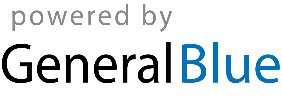 *Don’t forget to attach receipts**Don’t forget to attach receipts**Don’t forget to attach receipts**Don’t forget to attach receipts**Don’t forget to attach receipts**Don’t forget to attach receipts*